                                                                                                                                            Код 120211040/1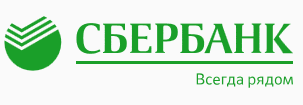 первоначальное  корректирующееЗАЯВЛЕНИЕ О ПРИСОЕДИНЕНИИк Условиям проведения расчетов по операциям, совершенным с использованиембанковских карт (эквайринг) Договор на проведение расчетов по операциям, совершенным с использованием банковских карт№_________________от_____ ____________20____г.первоначальное  корректирующееЗАЯВЛЕНИЕ О ПРИСОЕДИНЕНИИк Условиям проведения расчетов по операциям, совершенным с использованиембанковских карт (эквайринг) Договор на проведение расчетов по операциям, совершенным с использованием банковских карт№_________________от_____ ____________20____г.первоначальное  корректирующееЗАЯВЛЕНИЕ О ПРИСОЕДИНЕНИИк Условиям проведения расчетов по операциям, совершенным с использованиембанковских карт (эквайринг) Договор на проведение расчетов по операциям, совершенным с использованием банковских карт№_________________от_____ ____________20____г.первоначальное  корректирующееЗАЯВЛЕНИЕ О ПРИСОЕДИНЕНИИк Условиям проведения расчетов по операциям, совершенным с использованиембанковских карт (эквайринг) Договор на проведение расчетов по операциям, совершенным с использованием банковских карт№_________________от_____ ____________20____г.Реквизиты, обязательные к заполнениюРеквизиты, обязательные к заполнениюРеквизиты, обязательные к заполнениюРеквизиты, обязательные к заполнениюНомер Договора-Конструктора № _______________________ от_____ ____________20____г.Номер Договора-Конструктора № _______________________ от_____ ____________20____г.Номер Договора-Конструктора № _______________________ от_____ ____________20____г.Номер Договора-Конструктора № _______________________ от_____ ____________20____г.Тарифы ПАО Сбербанк Тарифы ПАО Сбербанк:Тарифы ПАО Сбербанк Тарифы ПАО Сбербанк:Тарифы ПАО Сбербанк Тарифы ПАО Сбербанк:Тарифы ПАО Сбербанк Тарифы ПАО Сбербанк:НаименованиеВеличина тарифа, % от суммы операцииВеличина тарифа, % от суммы операцииВеличина тарифа, % от суммы операцииVisa, MasterCard, Maestro,Visa Electron, ПРО100, МИР, JCB, UnionPayVisa, MasterCard, Maestro,Visa Electron, ПРО100, МИР, JCB, UnionPayСбербанк- Maestro, Сбербанк- Visa ElectronВыполнение расчетов для предприятий торговли и/или сервиса по операциям с банковскими картамиПлата за сервисное обслуживание  не взимается    взимается ежемесячно в размере __________ рублей за проведение расчетов по каждому электронному терминалу не позднее 10 рабочего дня месяца, следующего за отчетным периодом со счета №  , открытого в                                                       ______________________________.Тарифы ПАО Сбербанк при подключении Предприятием «Пакета  услуг»  Торговый плюс                     __________________________________                                                      Плата за сервисное обслуживание: не взимается    взимается ежемесячно в размере __________ рублей за проведение расчетов по каждому электронному терминалу не позднее 10 рабочего дня месяца, следующего за отчетным периодом со счета № , открытого в                                                       ______________________________.Плата за сервисное обслуживание  не взимается    взимается ежемесячно в размере __________ рублей за проведение расчетов по каждому электронному терминалу не позднее 10 рабочего дня месяца, следующего за отчетным периодом со счета №  , открытого в                                                       ______________________________.Тарифы ПАО Сбербанк при подключении Предприятием «Пакета  услуг»  Торговый плюс                     __________________________________                                                      Плата за сервисное обслуживание: не взимается    взимается ежемесячно в размере __________ рублей за проведение расчетов по каждому электронному терминалу не позднее 10 рабочего дня месяца, следующего за отчетным периодом со счета № , открытого в                                                       ______________________________.Плата за сервисное обслуживание  не взимается    взимается ежемесячно в размере __________ рублей за проведение расчетов по каждому электронному терминалу не позднее 10 рабочего дня месяца, следующего за отчетным периодом со счета №  , открытого в                                                       ______________________________.Тарифы ПАО Сбербанк при подключении Предприятием «Пакета  услуг»  Торговый плюс                     __________________________________                                                      Плата за сервисное обслуживание: не взимается    взимается ежемесячно в размере __________ рублей за проведение расчетов по каждому электронному терминалу не позднее 10 рабочего дня месяца, следующего за отчетным периодом со счета № , открытого в                                                       ______________________________.Плата за сервисное обслуживание  не взимается    взимается ежемесячно в размере __________ рублей за проведение расчетов по каждому электронному терминалу не позднее 10 рабочего дня месяца, следующего за отчетным периодом со счета №  , открытого в                                                       ______________________________.Тарифы ПАО Сбербанк при подключении Предприятием «Пакета  услуг»  Торговый плюс                     __________________________________                                                      Плата за сервисное обслуживание: не взимается    взимается ежемесячно в размере __________ рублей за проведение расчетов по каждому электронному терминалу не позднее 10 рабочего дня месяца, следующего за отчетным периодом со счета № , открытого в                                                       ______________________________.Настоящим в соответствии со статьей 428 Гражданского кодекса Российской Федерации Предприятие присоединяется к действующей редакции Условий проведения расчетов по операциям, совершенным с использованием Банковских карт (Эквайринг) (далее – Условия), известных Предприятию и имеющих обязательную для Предприятия силу, и просит на указанных условиях заключить с ним Договор  на проведение расчетов по операциям, совершенным с использованием Банковских карт.Настоящим Предприятие подтверждает, что:ознакомилось с Условиями, понимает текст данных Условий, выражает свое согласие с ними и обязуется их выполнять;настоящее Заявление является документом, подтверждающим факт заключения Договора на проведение расчетов по операциям, совершенным с использованием банковских карт;уведомлено  о возможности подписания с Банком двусторонних договоров на проведение расчетов по операциям, совершенным с использованием Банковских карт (Эквайринг), но делает выбор в пользу заключения Договора на проведение расчетов по операциям, совершенным с использованием банковских карт на основании настоящего Заявления;ему  известно о размещении Условий на официальном сайте Банка в сети Интернет  www.sberbank.ru;-    просит списывать плату за услуги Банка по Договору о проведения расчетов по операциям, совершенным с использованием банковских карт (Эквайринг) с расчетных счетов, указанных в разделе «Реквизиты, обязательные к заполнению», без распоряжения Клиента (на основании заранее данного акцепта) в рублях Российской Федерации. -    с даты вступления в силу настоящего Договора на проведение расчетов по операциям, совершенным с использованием банковских карт, прекращают действие договоры _____________________________________________________________________________________ (заполняется при необходимости)К настоящему Заявлению прилагаю копии следующих документов:Подпись уполномоченного представителя Предприятия ____________________________________________________________________________________________________________________, действующего (ей) (должность, фамилия, имя, отчество уполномоченного представителя Предприятия)на основании ___________________________________________________________________(наименование документа – Устав, Доверенность, иной соответствующий документ)_____________________/ ________________________/                                                                                                                                   подпись                                             Фамилия, И. О.М.П.       Предприятия                                                                               «____» _________________ 20_____ г.Настоящим в соответствии со статьей 428 Гражданского кодекса Российской Федерации Предприятие присоединяется к действующей редакции Условий проведения расчетов по операциям, совершенным с использованием Банковских карт (Эквайринг) (далее – Условия), известных Предприятию и имеющих обязательную для Предприятия силу, и просит на указанных условиях заключить с ним Договор  на проведение расчетов по операциям, совершенным с использованием Банковских карт.Настоящим Предприятие подтверждает, что:ознакомилось с Условиями, понимает текст данных Условий, выражает свое согласие с ними и обязуется их выполнять;настоящее Заявление является документом, подтверждающим факт заключения Договора на проведение расчетов по операциям, совершенным с использованием банковских карт;уведомлено  о возможности подписания с Банком двусторонних договоров на проведение расчетов по операциям, совершенным с использованием Банковских карт (Эквайринг), но делает выбор в пользу заключения Договора на проведение расчетов по операциям, совершенным с использованием банковских карт на основании настоящего Заявления;ему  известно о размещении Условий на официальном сайте Банка в сети Интернет  www.sberbank.ru;-    просит списывать плату за услуги Банка по Договору о проведения расчетов по операциям, совершенным с использованием банковских карт (Эквайринг) с расчетных счетов, указанных в разделе «Реквизиты, обязательные к заполнению», без распоряжения Клиента (на основании заранее данного акцепта) в рублях Российской Федерации. -    с даты вступления в силу настоящего Договора на проведение расчетов по операциям, совершенным с использованием банковских карт, прекращают действие договоры _____________________________________________________________________________________ (заполняется при необходимости)К настоящему Заявлению прилагаю копии следующих документов:Подпись уполномоченного представителя Предприятия ____________________________________________________________________________________________________________________, действующего (ей) (должность, фамилия, имя, отчество уполномоченного представителя Предприятия)на основании ___________________________________________________________________(наименование документа – Устав, Доверенность, иной соответствующий документ)_____________________/ ________________________/                                                                                                                                   подпись                                             Фамилия, И. О.М.П.       Предприятия                                                                               «____» _________________ 20_____ г.Настоящим в соответствии со статьей 428 Гражданского кодекса Российской Федерации Предприятие присоединяется к действующей редакции Условий проведения расчетов по операциям, совершенным с использованием Банковских карт (Эквайринг) (далее – Условия), известных Предприятию и имеющих обязательную для Предприятия силу, и просит на указанных условиях заключить с ним Договор  на проведение расчетов по операциям, совершенным с использованием Банковских карт.Настоящим Предприятие подтверждает, что:ознакомилось с Условиями, понимает текст данных Условий, выражает свое согласие с ними и обязуется их выполнять;настоящее Заявление является документом, подтверждающим факт заключения Договора на проведение расчетов по операциям, совершенным с использованием банковских карт;уведомлено  о возможности подписания с Банком двусторонних договоров на проведение расчетов по операциям, совершенным с использованием Банковских карт (Эквайринг), но делает выбор в пользу заключения Договора на проведение расчетов по операциям, совершенным с использованием банковских карт на основании настоящего Заявления;ему  известно о размещении Условий на официальном сайте Банка в сети Интернет  www.sberbank.ru;-    просит списывать плату за услуги Банка по Договору о проведения расчетов по операциям, совершенным с использованием банковских карт (Эквайринг) с расчетных счетов, указанных в разделе «Реквизиты, обязательные к заполнению», без распоряжения Клиента (на основании заранее данного акцепта) в рублях Российской Федерации. -    с даты вступления в силу настоящего Договора на проведение расчетов по операциям, совершенным с использованием банковских карт, прекращают действие договоры _____________________________________________________________________________________ (заполняется при необходимости)К настоящему Заявлению прилагаю копии следующих документов:Подпись уполномоченного представителя Предприятия ____________________________________________________________________________________________________________________, действующего (ей) (должность, фамилия, имя, отчество уполномоченного представителя Предприятия)на основании ___________________________________________________________________(наименование документа – Устав, Доверенность, иной соответствующий документ)_____________________/ ________________________/                                                                                                                                   подпись                                             Фамилия, И. О.М.П.       Предприятия                                                                               «____» _________________ 20_____ г.Настоящим в соответствии со статьей 428 Гражданского кодекса Российской Федерации Предприятие присоединяется к действующей редакции Условий проведения расчетов по операциям, совершенным с использованием Банковских карт (Эквайринг) (далее – Условия), известных Предприятию и имеющих обязательную для Предприятия силу, и просит на указанных условиях заключить с ним Договор  на проведение расчетов по операциям, совершенным с использованием Банковских карт.Настоящим Предприятие подтверждает, что:ознакомилось с Условиями, понимает текст данных Условий, выражает свое согласие с ними и обязуется их выполнять;настоящее Заявление является документом, подтверждающим факт заключения Договора на проведение расчетов по операциям, совершенным с использованием банковских карт;уведомлено  о возможности подписания с Банком двусторонних договоров на проведение расчетов по операциям, совершенным с использованием Банковских карт (Эквайринг), но делает выбор в пользу заключения Договора на проведение расчетов по операциям, совершенным с использованием банковских карт на основании настоящего Заявления;ему  известно о размещении Условий на официальном сайте Банка в сети Интернет  www.sberbank.ru;-    просит списывать плату за услуги Банка по Договору о проведения расчетов по операциям, совершенным с использованием банковских карт (Эквайринг) с расчетных счетов, указанных в разделе «Реквизиты, обязательные к заполнению», без распоряжения Клиента (на основании заранее данного акцепта) в рублях Российской Федерации. -    с даты вступления в силу настоящего Договора на проведение расчетов по операциям, совершенным с использованием банковских карт, прекращают действие договоры _____________________________________________________________________________________ (заполняется при необходимости)К настоящему Заявлению прилагаю копии следующих документов:Подпись уполномоченного представителя Предприятия ____________________________________________________________________________________________________________________, действующего (ей) (должность, фамилия, имя, отчество уполномоченного представителя Предприятия)на основании ___________________________________________________________________(наименование документа – Устав, Доверенность, иной соответствующий документ)_____________________/ ________________________/                                                                                                                                   подпись                                             Фамилия, И. О.М.П.       Предприятия                                                                               «____» _________________ 20_____ г.2. Заполняется Банком2. Заполняется Банком2. Заполняется Банком2. Заполняется Банком____________________________________________________________________________________(указывается наименование подразделения ПАО Сбербанк, принявшего Заявление)____________________________________________________________________________________(указывается местонахождения подразделения ПАО Сбербанк, принявшего Заявление)____________________________________________________________________________________________(указываются банковские реквизиты)____________________________________________________________________________________(указывается наименование подразделения ПАО Сбербанк, принявшего Заявление)____________________________________________________________________________________(указывается местонахождения подразделения ПАО Сбербанк, принявшего Заявление)____________________________________________________________________________________________(указываются банковские реквизиты)____________________________________________________________________________________(указывается наименование подразделения ПАО Сбербанк, принявшего Заявление)____________________________________________________________________________________(указывается местонахождения подразделения ПАО Сбербанк, принявшего Заявление)____________________________________________________________________________________________(указываются банковские реквизиты)____________________________________________________________________________________(указывается наименование подразделения ПАО Сбербанк, принявшего Заявление)____________________________________________________________________________________(указывается местонахождения подразделения ПАО Сбербанк, принявшего Заявление)____________________________________________________________________________________________(указываются банковские реквизиты)Дополнительный функционал:  Прием чаевых  Проведение валютных операцийДополнительный функционал:  Прием чаевых  Проведение валютных операцийДополнительный функционал:  Прием чаевых  Проведение валютных операцийДополнительный функционал:  Прием чаевых  Проведение валютных операцийОТМЕТКИ БАНКАОТМЕТКИ БАНКАОТМЕТКИ БАНКАОТМЕТКИ БАНКАЗаявление принял, идентификацию Предприятия осуществил, все документы,  прилагаемые к Заявлению, получил. Заявление принял, идентификацию Предприятия осуществил, все документы,  прилагаемые к Заявлению, получил. __________________________________________(должность уполномоченного работника)(название подразделения уполномоченного работника)_____________________/ ____________________/                    подпись                                                       Фамилия, И. О.__________________________________________(должность уполномоченного работника)(название подразделения уполномоченного работника)_____________________/ ____________________/                    подпись                                                       Фамилия, И. О.В приёме Заявления отказал по причине ___________________________________________________________________________________________________В приёме Заявления отказал по причине ______________________________________________________________________________________________________________________________________________(должность уполномоченного работника)_____________________/ ____________________/                    подпись                                                       Фамилия, И. О.___________________________________________(должность уполномоченного работника)_____________________/ ____________________/                    подпись                                                       Фамилия, И. О.Заключить/внести изменения в Договор на проведение расчетов по операциям, совершенным с использованием банковских карт, разрешаю.«______» ________________ 20____ годаЗаключить/внести изменения в Договор на проведение расчетов по операциям, совершенным с использованием банковских карт, разрешаю.«______» ________________ 20____ года___________________________________________(должность уполномоченного работника)_____________________/ ____________________/                    подпись                                                       Фамилия, И. О.М.П.___________________________________________(должность уполномоченного работника)_____________________/ ____________________/                    подпись                                                       Фамилия, И. О.М.П.